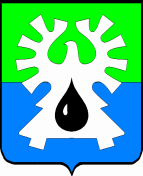 МУНИЦИПАЛЬНОЕ ОБРАЗОВАНИЕ ГОРОД УРАЙХанты-Мансийский автономный округ-ЮграПРИКАЗЗаместитель главы города Урайот  24.02.2016	                                                                                                   № 07/1 	      О внесении изменений в приказ заместителяглавы города Урай от 28.12.2015 №13«Об утверждении муниципального заданияна оказание муниципальных услуг (выполнение работ) учреждениям в сфере физической культуры  и спорта на 2016 год»На основании частей 3 и 4 статьи 69.2 Бюджетного кодекса Российской Федерации, решения Думы города Урай от 18.02.2016 №1 «О внесении изменений в бюджет городского округа город Урай на 2016 год», постановления администрации города Урай от 01.09.2015 №2858 «Об утверждении Положения о формировании муниципального задания на оказание муниципальных услуг (выполнение работ) в отношении муниципальных учреждений муниципального образования городской округ город Урай и финансовом обеспечении выполнения муниципального задания», распоряжения администрации города Урай от 03.11.2015 №537-р «О возложении права подписи документов», приказа заместителя главы города Урай «О внесении изменений в приказ заместителя главы от 28.12.2015 №12 «Об утверждении нормативных затрат на оказание муниципальных услуг (выполнение работ) учреждениям в сфере физической культуры и спорта на 2016 год»:1. Утвердить муниципальное задание №2 на оказание муниципальных услуг (выполнение работ) муниципальному бюджетному учреждению дополнительного образования «Детско-юношеская спортивная школа «Старт» на 2016 год, согласно приложению. 2. Настоящий приказ вступает в силу с момента подписания.3. Контроль за исполнением приказа оставляю за собой.Заместитель главы города Урай		                                                           В.П. Куликов